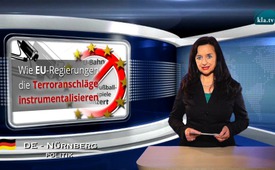 Hoe EU- regeringen de terreuraanslagen instrumentaliseren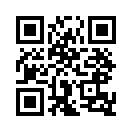 Beste kijkers, in deze uitzending bekijken we de interne maatregelen eens van naderbij. Of de standpunten in verhouding zijn en daardoor verdere aanslagen kunnen worden vermeden....hier liggen de meningen ver uit elkaar. Feit is dat na de aanslagen geweldige middelen en bevoegdheden in handen werden van de Europese regeringen gegeven, om het eigen volk te observeren, beter te controleren en een enorme invloed te kunnen uitoefenen op het openbare leven.Bij een serie aanslagen op zes verschillende plaatsen in Parijs werden op 13 november meer dan 130 mensen gedood door vermoedelijk acht aanslagplegers. De terreurmilitie van de “Islamitische Staat” IS zou de aanslagen hebben opgeëist. Zeven terroristen zijn bij de aanslagen om het leven gekomen. Er wordt nog verder gezocht naar handlangers en de meesterbreinen. De opsporingen leidden onder meer naar België, waar meerdere van de Parijse aanslagplegers woonden. Klagemauer.tv berichtte hierover in de ingelaste uitzendingen. De terreuraanslagen veroorzaakten wereldwijd een golf van solidariteit, woede en verdriet. Na de eerste schok barstte echter meteen een tweede golf los van interne en externe veiligheidsmaatregelen – schijnbaar zonder daarbij één seconde te verliezen. Frankrijk bombardeert de soevereine staat Syrië met nog grotere intensiteit en stelt zijn vertrouwen ook in eigen land op het strenger maken van de wetten en uitbreiding van de staatsmacht.

Beste kijkers, in deze uitzending bekijken we de interne maatregelen eens van naderbij. Of de standpunten in verhouding zijn en daardoor verdere aanslagen kunnen worden vermeden....hier liggen de meningen ver uit elkaar. Feit is dat na de aanslagen geweldige middelen en bevoegdheden in handen werden van de Europese regeringen gegeven, om het eigen volk te observeren, beter te controleren en een enorme invloed te kunnen uitoefenen op het openbare leven. Maar nu in volgorde: onmiddellijk na de aanslagen sprak de Franse president Hollande over oorlog en riep de noodtoestand uit in Frankrijk. Eerst voor 12 dagen, maar dan verlengde hij dat met drie maanden. De noodwetgeving maakt huiszoekingen mogelijk zonder gerechtelijke goedkeuring en verdachten van terreur kunnen zonder gerechtelijke beslissing onder huisarrest worden geplaatst. De rol van justitie wordt grotendeels geëlimineerd en belangrijke bevoegdheden worden overgedragen aan de politie. In een verdere stap wil Hollande een soort crisisartikel bijschrijven in de grondwet, aldus de Zwitserse radio en televisie SRF op 18 november. In dit nieuwe grondwetartikel zou de tijdelijke beperking van de “noodtoestand” worden opgeheven of uitgehold.
Er werden demonstratieverboden uitgevaardigd. Twee geplande grote betogingen, die naar aanleiding van de klimaattop op 30 november in Parijs hadden  moeten plaatsvinden, hebben de autoriteiten niet meer toegestaan. Volgens de motivatie moet-  na de terreuraanslagen - ieder risico worden vermeden. De democratische expressiemogelijkheden werden beperkt en dit is indirect een overwinning voor de terroristen....dit oordeelde SRF op 18 november.
Verder werden in Frankrijk uitgaansverboden ingesteld en de burgemeester van Lyon annuleerde het festival van het licht op 28 december.
Ook andere EU-lidstaten volgden het voorbeeld. In Hannover werd de interland Duitsland - Nederland afgelast. Volgens “Spiegel-online” was er een waarschuwing van de Franse geheime dienst. Men was van plan een springlading tot ontploffing te brengen in het stadion. 
Ook in Brussel zou er een concrete aanwijzing geweest zijn voor een geplande aanslag door terroristen. Er werden echter geen specifieke details gegeven. Toch gaf dit de Belgische regering het recht tot de volgende veiligheidsmaatregelen:
- Het terreurwaarschuwingsniveau werd voor Brussel-hoofdstad opgetrokken tot het hoogste niveau – dit bleef van toepassing tot woensdag 25 november;
 - De aanwezigheid van politie en leger werden versterkt. “Brussel lijkt een bezette stad” meldde SRF op 23 november. 
 - De metro in de Belgische hoofdstad werd volledig afgesloten. 
 - Het openbare leven stond nagenoeg stil. Markten en alle openbare evenementen werden geannuleerd. Winkelcentra en musea werden gesommeerd gesloten te blijven. 
 - Voetbal- en andere sportmanifestaties mochten niet plaatsvinden.
 - Een muziekfestival met 130 muzikanten werd afgelast.
 - Op scholen en universiteiten gingen tot en met dinsdag geen lessen door.
 - Het mediahuis van de Vlaamse groep Medialaan in Vilvoorde bij Brussel werd ontruimd vanwege een bommelding.
 - De synagogen bleven gesloten – voor de eerste keer sinds de tweede wereldoorlog. 

Het is duidelijk dat de Europese regeringen zich na de aanslagen, geweldige machtsmiddelen en bevoegdheden hebben verschaft die het openbare leven beïnvloeden. Maar in hoeverre zijn ze gerechtvaardigd..... of moeten ze in twijfel worden getrokken?
De ere-voorzitter van de Liga voor de Mensenrechten, Henri Leclerc, betwijfelt of het verstandig is om onder druk van de terreuraanslagen zulke verregaande maatregelen te forceren, zoals bv. de grondwethervorming in Frankrijk. Citaat Leclerc: “Als wij onze vrijheden beperken dan hebben de terroristen gewonnen. Ik veroorloof me eraan te herinneren dat het niet het doel is onze vrijheid te beperken, maar de vrijheid te beschermen.”
De krant “Le Monde” citeerde grondwetspecialist Bastien François. Die vindt dat de hervorming belangrijke grondrechten in vraag stelt. Ze gaan in de richting van een Franse “Patriot Act”. De “Patriot Act” die onmiddellijk in werking trad na de terreuraanslagen van 9 september 2001 in Amerika, bracht omvangrijke beperkingen van de Amerikaanse burgerrechten met zich mee. Zo werden bijvoorbeeld de afluisterrechten van de FBI duidelijk uitgebreid en telefoonmaatschappijen en internetproviders moeten sindsdien hun gegevens openbaar maken. Huiszoekingen mogen worden doorgevoerd zonder medeweten van de persoon in kwestie. Het FBI kreeg verder het recht om de financiële gegevens van klanten van banken te inspecteren zonder dat er bewijzen zijn van een misdaad. Experts twijfelen aan de effectiviteit van de “Patriot Act” tegen het internationale terrorisme. Ze concluderen dat de eigenlijke doelen van zulke maatregelen veeleer dienen om in eigen land beter de sociale onrusten en tegenstand te kunnen controleren. Het is dus een feit dat miljoenen Amerikanen geen genoegen meer nemen met de officiële verklaring over de vernietiging van het World Trade Center. Zie daarbij de ingelaste uitzending De Duitse auteur en vrije journalist Ernst Wolff schreef op 21 november in een artikel dat de maatregelen tegen IS dienen als voorbereiding op grotere sociale conflicten in het binnenland. Citaat Wolff: “Speciaal Frankrijk staat onder toenemende economische druk vanwege de Eurocrisis. Om zijn concurrentievermogen te verhogen op de wereldmarkt, moet het land binnenkort sociale uitkeringen beperken, de arbeidswetten strenger maken en de lonen verlagen. Al deze maatregelen zullen aanzienlijke sociale weerstand veroorzaken vanwege de al bestaande sociale ongelijkheid in het land. Die kan dan worden onderdrukt met behulp van de nu besloten beperkingen van het recht van vergadering, de verdere controle van het internet en de vergroting van politionele en militaire bevoegdheden.”

Ook de andere landen van de Eurozone staan voor geweldige sociale problemen, aldus Wolff. Denk maar aan de escalerende vluchtelingenproblematiek in Europa. De vluchtelingenstromen leiden op veel plaatsen tot frustratie en geweld, aan de ene kant van autochtonen tegen allochtonen, aan de andere kant ook van de asielaanvragers onderling. Details daarover in de ingelaste uitzendingen. 
Het maakt niet uit hoeveel de interne maatregelen van de EU-regeringen werkelijk gericht zijn tegen het terrorisme en het effectief bestrijden, maar één ding schijnt zeker: De EU-regeringen kregen na de aanslagen van 13 november geweldige middelen en bevoegdheden in handen waarmee: 
 - burgerprotesten en sociale onrusten in eigen land beter kunnen worden onderdrukt en gecontroleerd,
-  het openbare leven wordt beïnvloed, vrijheid van meningsuiting beknot, samenscholings- en demonstratieverboden uitgevaardigd en ongewenste burgers tot zwijgen kunnen worden gebracht.

Beste kijker, houd deze ontwikkeling in de gaten en verspreid deze uitzending. Ik sluit af met een citaat van Martin Luther King: “Onze generatie zal niet zozeer te klagen hebben over wandaden van slechte mensen maar veeleer van het verschrikkelijke stilzwijgen van de goeden.”door Daniel DBronnen:http://www.srf.ch/news/international/tage-nach-dem-terror-so-reagiert-die-grande-nation

http://www.srf.ch/news/international/terrorwarnung-legt-bruessel-lahm

http://www.srf.ch/news/international/bruessel-hoechste-terrorwarnstufe-wird-verlaengert

http://www.srf.ch/sendungen/srf-4-aktuell/demonstrationen-beim-klimagipfel-wegen-terrorgefahr-verboten

http://www.srf.ch/news/international/die-beste-antwort-an-die-terroristen-ist-normalitaet

http://www.srf.ch/sport/fussball/test-laenderspiele/grosse-sorge-in-deutschland-nach-laenderspiel-absage

http://www.srf.ch/news/international/kommt-es-zum-franzoesischen-patriot-act

https://de.wikipedia.org/wiki/USA_PATRIOT_Act

http://www.heise.de/tp/artikel/46/46623/1.htmlDit zou u ook kunnen interesseren:#EU - www.kla.tv/EU-nlKla.TV – Het andere nieuws ... vrij – onafhankelijk – ongecensureerd ...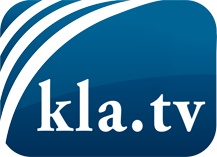 wat de media niet zouden moeten verzwijgen ...zelden gehoord van het volk, voor het volk ...nieuwsupdate elke 3 dagen vanaf 19:45 uur op www.kla.tv/nlHet is de moeite waard om het bij te houden!Gratis abonnement nieuwsbrief 2-wekelijks per E-Mail
verkrijgt u op: www.kla.tv/abo-nlKennisgeving:Tegenstemmen worden helaas steeds weer gecensureerd en onderdrukt. Zolang wij niet volgens de belangen en ideologieën van de kartelmedia journalistiek bedrijven, moeten wij er elk moment op bedacht zijn, dat er voorwendselen zullen worden gezocht om Kla.TV te blokkeren of te benadelen.Verbindt u daarom vandaag nog internetonafhankelijk met het netwerk!
Klickt u hier: www.kla.tv/vernetzung&lang=nlLicence:    Creative Commons-Licentie met naamgeving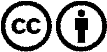 Verspreiding en herbewerking is met naamgeving gewenst! Het materiaal mag echter niet uit de context gehaald gepresenteerd worden.
Met openbaar geld (GEZ, ...) gefinancierde instituties is het gebruik hiervan zonder overleg verboden.Schendingen kunnen strafrechtelijk vervolgd worden.